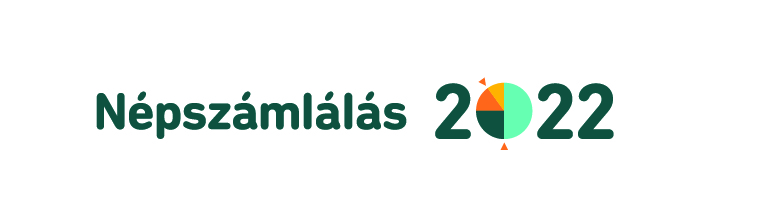 FELHÍVÁS a 2022. évi népszámlálás lebonyolításában közreműködő számlálóbiztosok jelentkezéséreTisztelt Lakosság!A Központi Statisztikai Hivatal 2022. október 1. és november 28. között a Magyarország területén népszámlálást tart. A népszámlálás eredményes lebonyolításában kiemelkedő szerepet játszanak az adatfelvételt végrehajtó számlálóbiztosok. A számlálóbiztos feladata:körzet bejárása, a körzethez tartozó címek felkeresése,az adatfelvétel lebonyolítása, a népszámlálási kérdőív kitöltése az adatszolgáltatóval (ahol nem töltötték ki a kérdőívet interneten),a címek pontosítása, esetleges új címek felvétele,folyamatos kapcsolattartás a felülvizsgálóval.Jelentkezési határidő: 2022. augusztus 15.A számlálóbiztosnak a népszámlálás során kb 100-140 cím ellenőrzése tartozik a feladatkörébe. 2022. október 17. és november 20. között zajló terepmunka során az önkitöltés időszakában le nem zárt címeket fel kell keresniük, melynek alkalmával a kérdőívet tableten kell kitölteniük. Az adatfelvételhez szükséges tabletet a KSH biztosítja. A számlálóbiztos személyével kapcsolatos elvárások:nagykorú, cselekvőképes személy,e-learning oktatáshoz, vizsgához és kapcsolattartáshoz szükséges saját elektronikai eszköz (pl.: PC, laptop, tablet) internet hozzáféréssel,e-mail cím és mobiltelefonos elérhetőségA kiválasztásnál előnyt jelent:legalább középfokú végzettség,magabiztos számítógépes ismeret,megfelelő tájékozódási, térképkezelési képesség,az összeírás területén való helyismeret,rugalmas időbeosztás és állandó elérhetőség.A számlálóbiztosi feladatok ellátására a kiválasztást követően elektronikus oktatási rendszerben (e-learning) történő egyéni felkészülést követően, sikeres vizsga letétele után köthető szerződés.A számlálóbiztosok díjazásban részesülnek a 362/2020. (VII. 23.) Korm. rendelet 3. számú melléklete alapján:kapcsolatfelvétel, címellenőrzés, aktualizálás tekintetében címenként 300 Ftegyéb szervezés - címenként 770 Ftösszeírás körébe tartozó címenként 300 Ftösszeírt személyenként 620 Ftfelkészülési és kapcsolattartási díjként 25.000 FtAmennyiben számlálóbiztosnak szeretne jelentkezni és a feltételeknek is megfelel, kérem, hogy a https://vilonya.asp.lgov.hu/ honlapon vagy az önkormányzatnál (8194 Vilonya, Kossuth utca 18.) elérhető jelentkezési lapot kitöltve, aláírva, beszkennelve küldje meg a vilonya@vilonya.hu címre, illetve postai úton, vagy személyesen a Berhidai Közös Önkormányzati Hivatal Vilonyai kirendeltsége 8194 Vilonya, Kossuth utca 18. címre.